Прокуратура Хворостянского района разъясняет «О заключении трудового договора с работодателем - физическим лицом»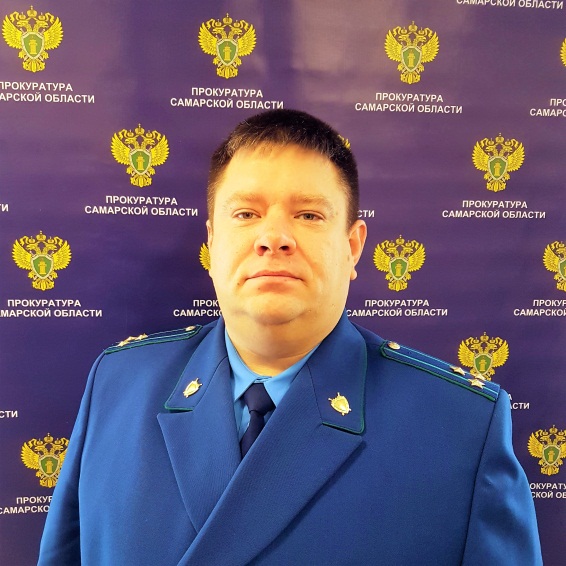 - Я трудоустроилась кухаркой в семью. Обязан ли член семьи со мной заключить трудовой договор? 	На вопрос отвечает прокурор Хворостянского района Алексей Абрамов:- Да, обязан. В статье  20 Трудового кодекса Российской Федерации сказано, что работодатель – это физическое лицо либо юридическое лицо (организация), вступившее в трудовые отношения с работником.Для целей настоящего Кодекса работодателями - физическими лицами признаются, в том числе физические лица, вступающие в трудовые отношения с работниками в целях личного обслуживания и помощи по ведению домашнего хозяйства (далее - работодатели - физические лица, не являющиеся индивидуальными предпринимателями).Таким образом, заключение трудового договора является обязательным. Раздел «Трудовые права».14.04.2020Исп. В.О. ЗиновьеваТел. 8 (84677) 9-23-93